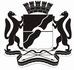  СОВЕТ  ДЕПУТАТОВ  ГОРОДА НОВОСИБИРСКАПОСТОЯННАЯ КОМИССИЯ ПО ГРАДОСТРОИТЕЛЬСТВУРЕШЕНИЕот 23.05.2018                           г. Новосибирск		                                      № 99О проекте решения Совета депутатов города Новосибирска «О внесении изменений в решение Совета депутатов города    Новосибирска  от 24.06.2009 № 1288 «О Правилах землепользования и застройки города Новосибирска» (первое чтение)	Рассмотрев проект решения Совета депутатов города Новосибирска  «О внесении изменений в решение Совета депутатов города Новосибирска от 24.06.2009 № 1288 «О Правилах землепользования и застройки города Новосибирска» (далее – проект решения), комиссия РЕШИЛА:1. Признать утратившим силу решение постоянной комиссии Совета депутатов города Новосибирска по градостроительству  от 18.05.2018 № 98 «О проекте решения Совета депутатов города Новосибирска «О внесении изменений в решение Совета депутатов города Новосибирска от 24.06.2009 № 1288 «О Правилах землепользования и застройки города Новосибирска».2. Согласиться с концепцией и основными положениями проекта решения. 3. Внести проект решения  на рассмотрение сессии  Совета депутатов города Новосибирска  в первом чтении.          4. Рекомендовать сессии Совета депутатов города Новосибирска принять проект решения  в двух чтениях.  Председатель комиссии						                            Д. В. Дамаев